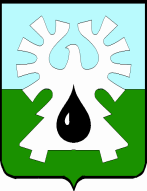 ГОРОДСКОЙ ОКРУГ УРАЙХанты-Мансийского автономного округа - ЮгрыАДМИНИСТРАЦИЯ ГОРОДА УРАЙПОСТАНОВЛЕНИЕот ________________	№_____О внесении изменений в муниципальную программу «Защита населения и территории от чрезвычайных ситуаций, совершенствование гражданской обороны и обеспечение первичных мер пожарной безопасности» на 2019-2030 годыВ соответствии со статьей 179 Бюджетного кодекса Российской Федерации, Федеральным законом от 28.06.2014 №172-ФЗ «О стратегическом планировании в Российской Федерации», постановлением администрации города Урай от 25.06.2019 №1524 «О муниципальных программах муниципального образования городской округ город Урай»:1. Внести изменения в муниципальную программу «Защита населения и территории от чрезвычайных ситуаций, совершенствование гражданской обороны и обеспечение первичных мер пожарной безопасности» на 2019-2030 годы, утвержденную постановлением администрации города Урай от 25.09.2018 №2467, согласно приложению.2. Опубликовать постановление в газете «Знамя» и разместить на официальном сайте органов местного самоуправления города Урай в информационно-телекоммуникационной сети «Интернет».3. Контроль за выполнением постановления возложить на заместителя главы города Урай О.Н. Хотинецкого.Глава города Урай 	 Т.Р. ЗакирзяновПриложение к постановлениюадминистрации города Урайот _____________ № ________Изменения в муниципальную программу «Защита населения и территории от чрезвычайных ситуаций, совершенствование гражданской обороны и обеспечение первичных мер пожарной безопасности» на 2019-2030 годы (далее – муниципальная программа)1. В паспорте муниципальной программы в строке 9 пункт 4 изложить в новой редакции:«4) снижение доли пожаров в жилых домах в общем количестве пожаров на территории города Урай с 77,5% до 61,2%.».2. В таблице 1 строку 4 изложить в новой редакции: «».3. В приложении 3 в строке 4 цифры «75,1» заменить цифрами «61,2».4.Доля пожаров в жилых домах  в общем количестве пожаров на территории города Урай%77,576,976,976,465,064,564,063,563,062,562,061,561,261,2